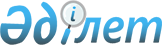 2020-2022 жылдарға арналған Тимирязев ауданы Құртай ауылдық округінің бюджетін бекіту туралыСолтүстік Қазақстан облысы Тимирязев аудандық мәслихатының 2020 жылғы 9 қаңтардағы № 42/11 шешімі. Солтүстік Қазақстан облысының Әділет департаментінде 2020 жылғы 13 қаңтарда № 5928 болып тіркелді
      Ескерту. 01.01.2020 бастап қолданысқа енгізіледі - осы шешімінің 7-тармағымен.
      Қазақстан Республикасының 2008 жылғы 4 желтоқсандағы Бюджет кодексінің 75-бабына, Қазақстан Республикасының 2001 жылғы 23 қаңтардағы "Қазақстан Республикасындағы жергілікті мемлекеттік басқару және өзін-өзі басқару туралы" Заңының 6-бабы 1-тармағының 1) тармақшасына сәйкес Тимирязев аудандық мәслихаты ШЕШІМ ҚАБЫЛДАДЫ:
      1. 2020-2022 жылдарға арналған Тимирязев ауданы Құртай ауылдық округінің бюджеті осы шешімге тиісінше 1, 2 және 3 қосымшаларға сәйкес, соның ішінде 2020 жылға келесі көлемдерде бекітілсін:
      1) кірістер – 19 043 мың теңге:
      салықтық түсімдер – 1 817 мың теңге;
      салықтық емес түсімдер – 0 мың теңге;
      негізгі капиталды сатудан түсетін түсімдер – 0 мың теңге;
      трансферттер түсімі – 17 226 мың теңге;
      2) шығындар – 19 043 мың теңге;
      3) таза бюджеттік кредиттеу – 0 мың теңге:
      бюджеттік кредиттер – 0 мың теңге;
      бюджеттік кредиттерді өтеу – 0 мың теңге;
      4) қаржы активтерімен операциялар бойынша сальдо – 0 мың теңге:
      қаржы активтерін сатып алу – 0 мың теңге;
      мемлекеттің қаржы активтерін сатудан түсетін түсімдер – 0 мың теңге;
      5) бюджет тапшылығы (профициті) – 0 мың теңге;
      6) бюджет тапшылығын қаржыландыру (профицитін пайдалану) – 0 мың теңге:
      қарыздар түсімі – 0 мың теңге;
      қарыздарды өтеу – 0 мың теңге;
      бюджет қаражатының пайдаланылатын қалдықтары – 0 мың теңге.
      2. 2020 жылға арналған ауылдық бюджеттің кірістері Қазақстан Республикасының Бюджет кодексіне сәйкес мына салықтық түсімдер есебінен қалыптастырылатыны белгіленсін:
      Құртай ауылдық округінің аумағында тіркелген жеке тұлғалардың төлем көзінен салық салынбайтын табыстардан ұсталатын жеке табыс салығы;
      мүлкі Құртай ауылдық округінің аумағында орналасқан, жеке тұлғаларға мүлік салығынан;
      жер учаскесі Құртай ауылдық округінің ауылдарында орналасқан жеке және заңды тұлғалардан алынатын, елдi мекендер жерлерiне салынатын жер салығынан;
      Құртай ауылдық округінің ауылдарында тіркелген жеке және заңды тұлғалардан алынатын көлік құралдары салығынан.
      3. Ауылдық округ бюджетінің кірістері келесі салықтық емес түсімдер есебінен қалыптастырылатыны белгіленсін:
      ауылдық округтің коммуналдық меншігінің кірістерінен;
      ауылдық округтің бюджетіне басқа салықтық емес түсімдерден.
      4. Ауылдық округ бюджетінде 2020 жылға арналған аудандық бюджеттен берілетін 10 207 мың теңге сомасында бюджеттік субвенциялар қарастырылғаны ескерілсін.
      5. Ауылдық округ бюджетінде 2020 жылға республикалық бюджеттен мәдениет ұйымдарында ерекше еңбек жағдайлары үшін лауазымдық жалақыға қосымша ақы белгілеуге 367 мың тенге сомасында қаражат қарастырылғаны ескерілсін.
      6. Ауылдық округ бюджетінде облыстық бюджеттен су құбырын тарату желілерін ағымдағы жөндеуге 6652 мың теңге сомасында қаражат қарастырылғаны ескерілсін.
      7. Осы шешім 2020 жылғы 1 қаңтардан бастап қолданысқа енгізіледі. 2020 жылға арналған Құртай ауылдық округінің бюджеті 2021 жылға арналған Құртай ауылдық округінің бюджеті 2022 жылға арналған Құртай ауылдық округінің бюджеті
					© 2012. Қазақстан Республикасы Әділет министрлігінің «Қазақстан Республикасының Заңнама және құқықтық ақпарат институты» ШЖҚ РМК
				
      Аудандық мәслихат 
сессиясының төрағасы 

С.Жукеев

      Аудандық мәслихаттың 
хатшысы 

С.Мустафин
Тимирязев аудандық мәслихатының 2020 жылғы 9 қаңтары № 42/11 шешіміне 1 қосымша
Санаты
Сыныбы
Кіші сыныбы
Атауы
Сомасы (мың теңге)
1. Кірістер
19 043
1
Салықтық түсімдер
1 817
01
Табыс салығы
624
2
Жеке табыс салығы
624
04
Меншікке салынатын салықтар
189
1
Мүлiкке салынатын салықтар
85
3
Жер салығы
104
4
Көлiк құралдарына салынатын салық
1 004
4
Трансферттердің түсімдері
17 226
02
Мемлекеттiк басқарудың жоғары тұрған органдарынан түсетiн трансферттер
17 226
3
Аудандардың (облыстык маңызы бар қаланың) бюджетінен трансферттер
17 226
Функционалдық топ
Бюджеттік бағдарламалардың әкімшісі
Бағдарлама
Атауы
Сомасы (мың теңге)
2. Шығындар
19 043
1
Жалпы сипаттағы мемлекеттiк қызметтер
10 139
124
Аудандық маңызы бар қала, ауыл, кент, ауылдық округ әкімінің аппараты
10 139
001
Аудандық маңызы бар қала, ауыл, кент, ауылдық округ әкімінің қызметін қамтамасыз ету жөніндегі қызметтер
10 139
4
Білім беру
150
124
Аудандық маңызы бар қала, ауыл, кент, ауылдық округ әкімінің аппараты
150
005
Ауылдық жерлерде оқушыларды жақын жердегі мектепке

дейін тегін алып баруды және одан алып қайтуды ұйымдастыру
150
7
Тұрғын үй-коммуналдық шаруашылық
7 002
124
Аудандық маңызы бар қала, ауыл, кент, ауылдық округ әкімінің аппараты
350
008
Елді мекендердегі көшелерді жарықтандыру
350
014
Елді мекендерді сумен жабдықтауды ұйымдастыру
6 652
8
Мәдениет, спорт, туризм және ақпараттық кеңістік
1 602
124
Аудандық маңызы бар қала, ауыл, кент, ауылдық округ әкімінің аппараты
1 602
006
Жергілікті деңгейде мәдени-демалыс жұмысын қолдау
1 602
12
Көлік және коммуникация
150
124
Аудандық маңызы бар қала, ауыл, кент, ауылдық округ әкімінің аппараты
150
013
Аудандық маңызы бар қалаларда, ауылдарда,кенттерде, ауылдық округтерде автомобиль жолдарының жұмыс істеуін қамтамасыз ету
150
3. Таза бюджеттік кредиттеу
0
4. Қаржы активтерімен операциялар бойынша сальдо
0
5. Бюджет тапшылығы (профицитi)
0
6. Бюджет тапшылығын қаржыландыру (профицитін пайдалану)
0Тимирязев аудандық мәслихатының 2020 жылғы 9 қантардағы № 42/11 шешіміне 2 қосымша
Санаты
Сыныбы
Кіші сыныбы
Атауы
Сомасы (мың теңге)
1. Кірістер
12 132
1
Салықтық түсімдер
1 925
01
Табыс салығы
625
2
Жеке табыс салығы
625
04
Меншікке салынатын салықтар
191
1
Мүлiкке салынатын салықтар
86
3
Жер салығы
105
4
Көлiк құралдарына салынатын салық
1 109
4
Трансферттердің түсімдері
10 207
02
Мемлекеттiк басқарудың жоғары тұрған органдарынан түсетiн трансферттер
10 207
3
Аудандардың (облыстык маңызы бар қаланың) бюджетінен трансферттер
10 207
Функционалдық топ
Бюджеттік бағдарламалардың әкімшісі
Бағдарлама
Атауы
Сомасы (мың теңге)
2. Шығындар
12 132
1
Жалпы сипаттағы мемлекеттiк қызметтер
10 247
124
Аудандық маңызы бар қала, ауыл, кент, ауылдық округ әкімінің аппараты
10 247
001
Аудандық маңызы бар қала, ауыл, кент, ауылдық округ әкімінің қызметін қамтамасыз ету жөніндегі қызметтер
10 247
4
Білім беру
150
124
Аудандық маңызы бар қала, ауыл, кент, ауылдық округ әкімінің аппараты
150
005
Ауылдық жерлерде оқушыларды жақын жердегі мектепке

дейін тегін алып баруды және одан алып қайтуды ұйымдастыру
150
7
Тұрғын үй-коммуналдық шаруашылық
350
124
Аудандық маңызы бар қала, ауыл, кент, ауылдық округ әкімінің аппараты
350
008
Елді мекендердегі көшелерді жарықтандыру
350
8
Мәдениет, спорт, туризм және ақпараттық кеңістік
1 235
124
Аудандық маңызы бар қала, ауыл, кент, ауылдық округ әкімінің аппараты
1 235
006
Жергілікті деңгейде мәдени-демалыс жұмыстарын қолдау
1 235
12
Көлік және коммуникация
150
124
Аудандық маңызы бар қала, ауыл, кент, ауылдық округ әкімінің аппараты
150
013
Аудандық маңызы бар қалаларда, ауылдарда,кенттерде, ауылдық округтерде автомобиль жолдарының жұмыс істеуін қамтамасыз ету
150
3. Таза бюджеттік кредиттеу
0
4. Қаржы активтерімен операциялар бойынша сальдо
0
5. Бюджет тапшылығы (профицитi)
0
6. Бюджет тапшылығын қаржыландыру (профицитін пайдалану)
0Тимирязев аудандық мәслихатының 2020 жылғы 9 қантардағы № 42/11 шешіміне 3 қосымша
Санаты
Сыныбы
Кіші сыныбы
Атауы
Сомасы (мың теңге)
1. Кірістер
12 235
1
Салықтық түсімдер
2 028
01
Табыс салығы
626
2
Жеке табыс салығы
626
04
Меншікке салынатын салықтар
193
1
Мүлiкке салынатын салықтар
87
3
Жер салығы
106
4
Көлiк құралдарына салынатын салық
1 209
4
Трансферттердің түсімдері
10 207
02
Мемлекеттiк басқарудың жоғары тұрған органдарынан түсетiн трансферттер
10 207
3
Аудандардың (облыстык маңызы бар қаланың) бюджетінен трансферттер
10 207
Функционалдық топ
Бюджеттік бағдарламалардың әкімшісі
Бағдарлама
Атауы
Сомасы (мың теңге)
2. Шығындар
12 235
1
Жалпы сипаттағы мемлекеттiк қызметтер
10 350
124
Аудандық маңызы бар қала, ауыл, кент, ауылдық округ әкімінің аппараты
10 350
001
Аудандық маңызы бар қала, ауыл, кент, ауылдық округ әкімінің қызметін қамтамасыз ету жөніндегі қызметтер
10 350
4
Білім беру
150
124
Аудандық маңызы бар қала, ауыл, кент, ауылдық округ әкімінің аппараты
150
005
Ауылдық жерлерде оқушыларды жақын жердегі мектепке

дейін тегін алып баруды және одан алып қайтуды ұйымдастыру
150
7
Тұрғын үй-коммуналдық шаруашылық
350
124
Аудандық маңызы бар қала, ауыл, кент, ауылдық округ әкімінің аппараты
350
008
Елді мекендердегі көшелерді жарықтандыру
350
8
Мәдениет, спорт, туризм және ақпараттық кеңістік
1 235
124
Аудандық маңызы бар қала, ауыл, кент, ауылдық округ әкімінің аппараты
1 235
006
Жергілікті деңгейде мәдени-демалыс жұмыстарын қолдау
1 235
12
Көлік және коммуникация
150
124
Аудандық маңызы бар қала, ауыл, кент, ауылдық округ әкімінің аппараты
150
013
Аудандық маңызы бар қалаларда, ауылдарда,кенттерде, ауылдық округтерде автомобиль жолдарының жұмыс істеуін қамтамасыз ету
150
3. Таза бюджеттік кредиттеу
0
4. Қаржы активтерімен операциялар бойынша сальдо
0
5. Бюджет тапшылығы (профицитi)
0
6. Бюджет тапшылығын қаржыландыру (профицитін пайдалану)
0